Speiseplan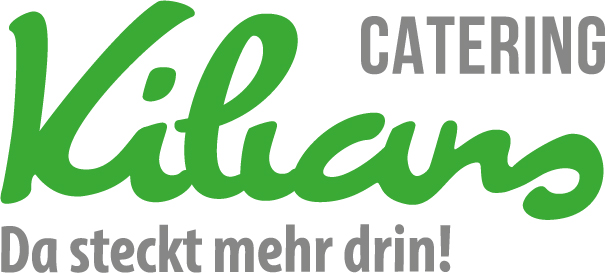 in der Woche vom 10.02.2020 - 14.02.2020Änderungen vorbehalten.Die Kennzeichnung der Zusatzstoffe und Allergene sind in der Legende einsehbar und vor Ort zur Kennzeichnung sichtbar aufzubewahren.DatumVollkostVegetarisch10. FebruarHacksteak mit Karotten-Erbsengemüse, Salzkartoffeln (1,2,4,9,20,23,26,28)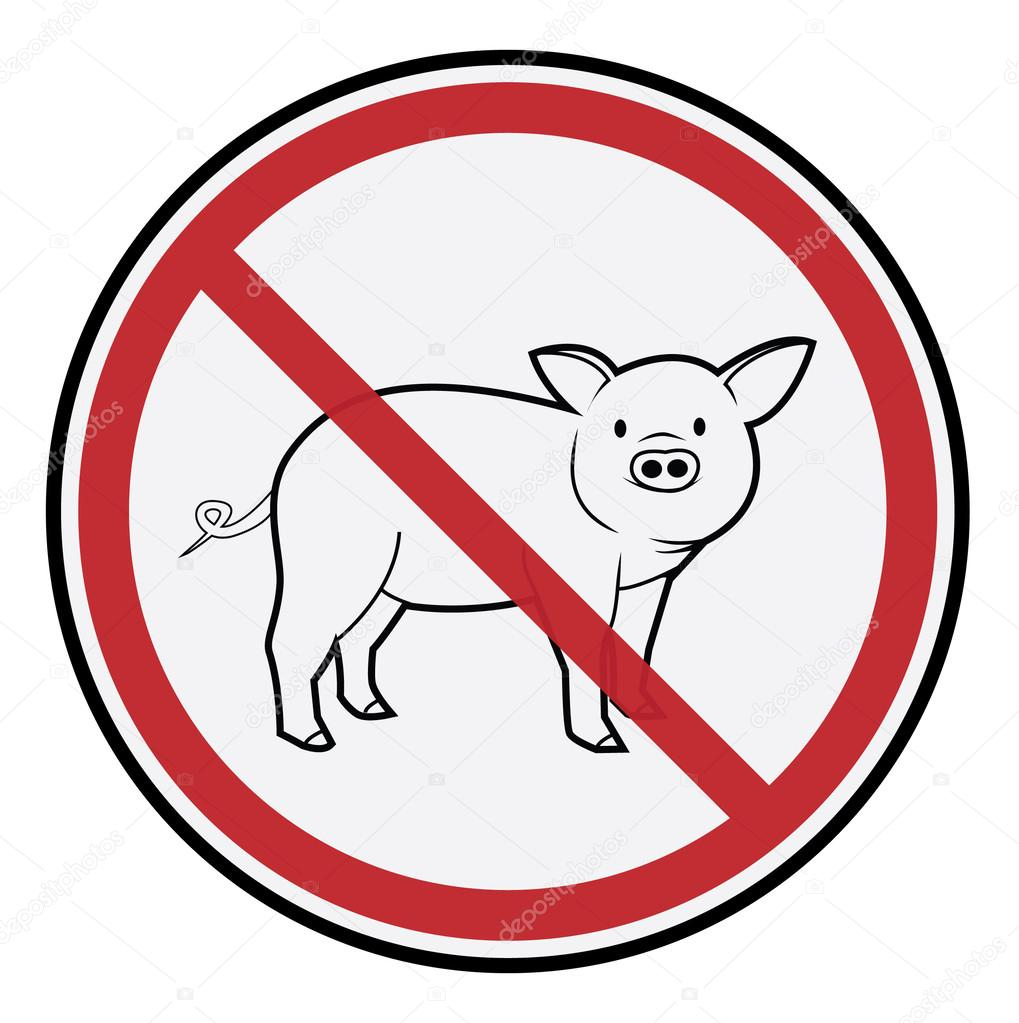           RinderhacksteakObstGrünkernhacksteak mit Karotten-Erbsengemüse, Salzkartoffeln (1,4,9,20,23,26,28)Obst11. FebruarRindergulasch mit Blaukraut und Kartoffelknödel (1,4,9,20,23,26,28,29)Schokopudding (1,20,23,26)Gemüsegulasch mit Blaukraut und Kartoffelknödel (1,4,20,23,26,28)Schokopudding (1,20,23,26)12. FebruarGemüselasagne dazu Salat (1,4,9,20,23,26,28,29)Apfelschnee (1,2,9,26)Gemüselasagne dazu Salat (1,4,9,20,23,26,28,29)Apfelschnee (1,2,9,26)13. FebruarGebackener Fisch mit Remouladensoße (1,2,4,9,20,21,23,26,28,29)Heidelbeerquark (9,26)Sellerieschnitzel mit Remouladensoße und Kartoffelsalat (4,9,26,28,29)Heidelbeerquark (9,26)14. FebruarTomatensuppe (1,2,4,9,26,28)Apfelpfannkuchen (9,20,23,26)Vanillesoße (1,4,9,26)Tomatensuppe (1,2,4,9,26,28)Apfelpfannkuchen (9,20,23,26)Vanillesoße (1,4,9,26)